Saules  iela 5,Nīca, Nīcas pagasts, Dienvidkurzemes novads, LV-3473, reģistrācijas Nr.4101901772,  tālr. 63469917, e-pasts pirmsskola@nica.lvNīcas pirmsskolas izglītības iestādes  “Spārīte” pašnovērtējuma ziņojumsPubliskojamā daļaSASKAŅOTS1.Izglītības iestādes vispārīgs raksturojumsIzglītojamo skaits un īstenotās izglītības programmas 2020./2021.māc.g.Pedagogu un atbalsta personāla nodrošinājumsInformācija, kura atklāj izglītības iestādes darba prioritātes un plānotos sasniedzamos rezultātus 2021./2022.māc.g. (kvalitatīvi un kvantitatīvi, izglītības iestādei un izglītības iestādes vadītājam)Izglītības iestādes darbības pamatmērķi Izglītības iestādes misija –Kompetenču izglītības nodrošināšana bērncentrētas apmācības procesā, kas tiek veikts  regulārā, nepārtrauktā darbībā un sadarbībā ar bērnu vecākiem.  Katram bērnam, ņemot vērā viņa individualitāti, attīstību un spējas,  radīt priekšnoteikumus  viņa vispusīgai  attīstībai. Izglītības iestādes vīzija  par izglītojamo – Vispusīgi attīstīts un fiziski aktīvs  bērns, kurš ar prieku apmeklē pirmsskolas iestādi, piedalās aktivitātēs. Beidzot iestādi ir patstāvīgs, prot izteikt savu viedokli, apzinās sevi kā personību. Izglītības iestādes vērtības cilvēkcentrētā veidā Uztvert katru izglītojamo, viņa vecākus un katru darbinieku kā personību , neatkarīgi no izglītības līmeņa,  ieņemamā amata un statusa sabiedrībā.– 2020./2021.mācību gada darba prioritātes (mērķi/uzdevumi) un sasniegtie rezultāti3. Kritēriju izvērtējums 3.1.Kritērija “Administratīvā efektivitāte” stiprās puses un turpmākas attīstības vajadzības3.2.Kritērija “Vadības profesionālā darbība” stiprās puses un turpmākas attīstības vajadzības3.3.Kritērija “Atbalsts un sadarbība” stiprās puses un turpmākās attīstības vajadzības3.4. Kritērija “Pedagogu profesionālā kapacitāte” stiprās puses un turpmākas attīstības vajadzības4.Informācija par lielākajiem īstenotajiem projektiem  2020./2021.māc.g.5.1. to īsa anotācija un rezultāti;Sakarā  ar COVID - 19 ierobežojumiem 2020./2021. māc. gadā iestāde  neīstenoja lielus projektus, bet piedalījās mazākos konkursos. Zaļā josta” sadarbībā ar AS “BAO” un Valsts izglītības satura centru - bērni tika iesaistīti  izlietoto bateriju vākšanas konkursā “Tīrai Latvijai”. Konkursā piedalījās  296 izglītības iestādes, mūsu PII ierindojās  23. pozīcijā ar nodotiem 199,60 kg bateriju, tas ir - uz vienu izglītojamo 1,49 kg. Iestāde iesaistījās veselības ministrijas organizētā projektā “Man ir tīri zobiņi!” Sadarbībā ar vadošajiem nozares speciālistiem, programma izveidota PII bērniem no 4 gadu vecuma, kas saprotamā un saistošā veidā izskaidro veselīga uztura nozīmi. 5. Informācija par institūcijām, ar kurām noslēgti sadarbības līgumi    5.1.  (izglītības programmu īstenošanai)Nīcas sporta halle- par telpu izmantošana sporta aktivitātēm.Nīcas kultūras centrs – par telpu izmantošanu ārpusnodarbību pasākumiem.6. Audzināšanas darba prioritātes trim gadiem un to ieviešana6.1. Prioritātes (bērncentrētas, domājot par izglītojamā personību)2019./2020.m.g.(prioritārais virziens: patriotisms)1. Veicināt izglītojamā izpratni par vērtībām un tikumiem. 2. Sekmēt novada un Latvijas kultūrvērtību izzināšanu.3. Veidot atbildīgu attieksmi pret sevi un līdzcilvēkiem.2020./2021.m.g. (prioritārais virziens: personības attīstība)1. Pilnveidot saskarsmes, sadarbības prasmes, attīstīt spēju adaptēties un integrēties mainīgajā vidē.2. Akcentēt  izglītojamo audzināšanas procesā būtiskākos personības tikumus.2021./2022.m.g. (prioritārais virziens: drošība)1. Stiprināt izglītojamo līdzdalību un iesaisti dienas aktivitātēs un to plānošanā..2. Attīstīt izglītojamā kompetences un talantus atbilstoši katra individualitātei. .6.2. Pēc 2020./2021. mācību gada izvērtēšanas:Sniegts atbalsts izglītojamiem sevis izzināšanas un pašattīstības procesā. Izglītojamiem radīta iespēja veidot sadarbības  prasmes  ar vienaudžiem. Domāt, plānot , paredzēt  un rīkoties patstāvīgi, uzņemties atbildību par savu rīcību, balstoties uz tikumiskajām vērtībām.7. Citi sasniegumi7.1. Galvenie secinājumi par izglītības iestādei svarīgo, specifisko.Sadarbība ar Nīcas mūzikas skolu – individuālais darbs bērnu muzikālo spēju attīstībā  un mūzikas instrumentu apguvē.Nīcas kultūrvēsturiskā mantojuma apguve, sadarbība ar Nīcas etnogrāfisko ansambli. Iestādē darbojas 3 bērnu tautisko deju kolektīvi. Gadskārtu ieražu cikla iedzīvināšana .Ilggadēja sadarbība  ar Valodu vēstniecību par svešvalodas apmācību bērniem.Ekskursijas un dažādas aktivitātes Bernātu dabas parkā.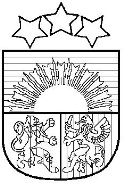 Dienvidkurzemes novada pašvaldībaNĪCAS PIRMSSKOLAS IZGLĪTĪBAS IESTĀDE “SPĀRĪTE”                    Nīca, 29.09.2021.(vieta, datums)Dienvidkurzemes novada pašvaldības priekšsēdētāja vietnieks(dokumenta saskaņotāja pilns amata nosaukums)(dokumenta saskaņotāja pilns amata nosaukums)(dokumenta saskaņotāja pilns amata nosaukums)Parakstīts ar elektronisko parakstu                     Andris Jankovskis (paraksts)(vārds, uzvārds)02.12.2021.(datums)Izglītības programmas nosaukums Izglītībasprogrammas kodsĪstenošanas vietas adrese (ja atšķiras no juridiskās adreses)LicenceLicenceIzglītojamo skaits, uzsākot programmas apguvi vai uzsākot 2020./2021.māc.g. Izglītojamo skaits, noslēdzot programmas apguvi vai noslēdzot 2020./2021.māc.g.Izglītības programmas nosaukums Izglītībasprogrammas kodsĪstenošanas vietas adrese (ja atšķiras no juridiskās adreses)Nr.LicencēšanasdatumsIzglītojamo skaits, uzsākot programmas apguvi vai uzsākot 2020./2021.māc.g. Izglītojamo skaits, noslēdzot programmas apguvi vai noslēdzot 2020./2021.māc.g.Vispārējā pirmsskolas izglītības programma01011111Saules iela5, Nīca, Nīcas pagasts, Dienvidkurzemes novads, LV – 3473Rudes pamatskola, Rude, Otaņķu pagasts, Dienvidkurzemes novads, LV- 3473V-572422.10.2012.122135NPKInformācijaSkaitsKomentāri (nodrošinājums un ar to saistītie izaicinājumi, pedagogu mainība u.c.)Pedagogu skaits izglītības iestādē, noslēdzot 2020./2021.māc.g. (31.08.2021.)19Ilgstošās vakances izglītības iestādē (vairāk kā 1 mēnesi) 2020./2021.māc.g.Izglītības iestādē pieejamais atbalsta personāls izglītības iestādē, noslēdzot 2020./2021.māc.g.4logopēdu (0,5 likme), soc. pedagogu (0,2 likme),izglītības psihologu (0,2 likme) algoja Nīcas novada dome. Šie darbinieki nav iestādes štatu sarakstā.N.p.k.    Iestādes           darbībaspamatjomas      2020./2021.m.g.            prioritāte           Sasniegtie rezultāti1.Mācību satursKompetenču  pieejā balstīta mācību satura un pieejas īstenošana, atbilstoši  pirmsskolas izglītības vadlīnijām:integrēt Ekoskolas programmas uzdevumus, akcentēt valodas un matemātikas jomas.1.Īstenota pedagogu profesionālo kompetenču pilnveide.2.zIglītības iestāde nodrošināta ar izglītības programmas īstenošanai nepieciešamo mācību literatūru, mācību līdzekļiem un materiāliem.3.Vadītas atklātās rotaļnodarbības, akcentējot valodas un matemātikas jomas.4.Pedagogi savstarpēji sadarbojas un dalās  pieredzē pas Ekoskolas programmas realizēšanu2.Mācīšana un mācīšanāsNodrošināt mācību procesa saikni ar audzināšanas darbu nepārtrauktā procesā visas dienas garumā.Digitālo mācību līdzekļu izmantošana .1.Mācību process organizēts atbilstoši izglītojamo spējām., pamatā  izmantota integrēta un individuāla pieeja. 2.Darba plānošanā un analīzē tiek izmantota tiešsaistes sistēma ELIIS 3.Iegādāti 2 interaktīvie ekrāni 5/6 gadīgo bērnu apmācības nodrošināšanai.3.Izglītojamo sasniegumiKatra izglītojamā individuālajām spējām un interesēm atbilstoša izaugsme, individuālu spēju izvērtēšana.Vecāki tiek informēti  par izglītojamo sasniegumiem individuālās sarunāsun tiešsaistes sistēmā ELIIS.4.Atbalsts izglītojamiem.Valodas apguves atbalsts cittautību bērniem un izglītojamiem ar nepietiekamu valodas attīstību.1.Atbalsta personāls veicis  atbalsta pasākumus atbilstoši katra konkrētā izglītojamā mācību grūtību dominantei.2.Iestāde veic pedagoģiskos vērojumus un pakāpeniski pilnveido bērnu individuālā darba plānošanu.3.Notiek veiksmīga mazākumtautību bērnu integrēšana latviešu vidē.5.Izglītības iestādes videIzzinošu darbību veicinošas vides veidošana gan grupu telpās, gan teritorijā.1.Izvērtēti iestādes vides riska faktori. 2.Vides izvērtēšanā un labiekārtošanā tiek iesaistīti izglītojamie, viņu vecāki un dibinātājs.3. Iestādē uzstādīts apgaismojums visos rotaļu laukumos, tā radīta iespēja bērniem uzturēties laukumos pēcpusdienās arī gada tumšajos mēnešos.4.Rotaļu laukumi papildināti ar jaunām, attīstošām rotaļu celtnēm, šajā darbā aktīvi iesaistīti bērnu vecāki.5. Uzsākta “zaļo klašu” izveide.   6.Izglītības iestādes resursiInventāra atjaunošana un papildināšana, uzlabojot mācību vides izmantošanas iespējas izglītojamo attīstībai.1.Visas grupas nodrošinātas ar datoriem,  trīs grupās ir interaktīvie ekrāni un interaktīvā tāfele.2.Grupu telpās nomainītas lielākā daļa bērnu mēbeles.3. Iegādāti galdiņi un krēsliņi ar regulējamu augstumu.2.Papildināta materiālā bāze ar didaktiskajiem materiāliem.7.Izglītības iestādes darba organizācija, vadība un kvalitātes nodrošināšana.Veicināt darbinieku līdzdalību lēmumu pieņemšanā un īstenošanā.Divas reizes gadā tiek veikta mācību darba analīze, rezultāti atspoguļoti pedagoģiskās padomes sēdēs.Stiprās pusesTurpmākās attīstības vajadzībasIestādes administrācija  strādā  vienoti un lēmumus pieņem koleģiāliPašvērtēšanas procesā izmantot vairākas kvalitātes vērtēšanas metodes un iespēju robežās  iesaistīt visas mērķgrupasIzstrādāti detalizēti amatu apraksti. Katram darbiniekam tiek deleģēti pienākumi, atbilstoši viņa kompetencei Organizēt  lekcijas par personālvadību  iestādes administrācijas darbiniekiem Tiek veikta regulāra veicamo uzdevumu un rezultātu  analīze. Ir veiksmīga sadarbība ar dibinātāju.Iestādes vadības darbā jāiesaista plašāks darbinieku skaitsDibinātājs ir deleģējis vadītājam tiesības  finanšu un materiālo resursu pārvaldībā iestādes budžeta ietvaros. Iestādē veikti plānveidīgi un apjomīgi remontdarbi, labiekārtošana un materiālās bāzes pilnveidošana (ēkas renovācija, ūdensvada un kanalizācijas, elektroinstalācijas nomaiņa, sētas labiekārtošana u.c.) Apgūt novada vienotās programmas  “Gvedis’ finanšu  plānošanas un pārskatu iespējas Stiprās pusesTurpmākās attīstības vajadzībasIzstrādāti iekšējie normatīvie akti atbilstoši ārējo normatīvo aktu prasībām.Vadītājam ir pietiekošas zināšanas par pedagogiem nepieciešamo izglītību un kompetenču pilnveidi.Regulāri tiek papildinātaun atjaunota  informācija VIIS sistēmā.Sistemātiska iekšējo normatīvo aktu izvērtēšana un aktualizēšana  Vadītājs pieņem lēmumus demokrātiski.Spēj vadīt krīzes situācijas, pieņemt lēmumus un uzņemties atbildībuPapildināt zināšanas par līderības stratēģijām  Iestāde visu Covid 19 pandēmijas laiku strādāja klātienē, tāpēc ar izglītojamiem komunikācija (ar nelieliem izņēmumiem audzēkņu karantīnas un pašizolācijas laikā) notika klātienē. Savukārt ar audzēkņu vecākiem galvenokārt komunikācija notika   telefoniski un WhatsApp lietotnē.Sekots, lai sniegtajai informācijai būtu atgriezeniskā saitePilnveidot komunikācijas veidus un ieviest tos darbā .Izglītības iestādē ir definētas kopīgas vērtības un principi, Tehniskā personāla apmācība par ētikas jautājumiem un to ievērošanu komunikācijā  Iestādes administrācija iepazinusies ar izglītības attīstības pamatnostādnēm 2021 – 2027. gadam un ir saprotamas izglītības attīstības pamatnostādnesIestādes attīstības plāna pilnveidošana,  šajā procesā iesaistīt vairākas mērķgrupas. Pedagogi pārzin audzināšanas, mācīšanas un mācīšanās nostādnes un metodiku.Iestādes vadītāja cēlusi savu profesionālo kvalifikāciju apmeklējot kursus: *Izglītības iestādes pašvērtēšanas kārtība pirmsskolas izglītības iestādē.*Kompetenču pieeja mācību saturā : Pirmsskolas vadības komandu loma ceļā uz izglītību  mūsdienīgai lietpratībai.*Pirmsskolas izglītības iestāžu  vadītāju profesionālās  kompetences pilnveidē.2020./2021. m.gadā iestādē izveidota jauna štata vienība – vadītāja vietnieks izglītības jomā, līdz ar to arvien vairāk mācību un audzināšanas jautājumu pārzināšana, kā arī  koordinēšana tiek deleģēta šim darbiniekam .Nepieciešams kopā ar vietnieku, iesaistot  pedagogu kolektīvu, pilnveidot   integrētā mācību procesa, iekļaujošās izglītības  un kompetenču pieejas procesu. Stiprās pusesTurpmākās attīstības vajadzībasMūsu mazā novada prioritāte līdz ATR bija cieša saikne un sadarbība ar dibinātāju dažādu jautājumu risināšanā. Tika uzklausītas iestādes vajadzības un kopā definēti mērķi- gan izglītības stratēģijā, gan finanšu pārvaldībā  .Celt  katra pedagoga  atbildību par savas profesionālās kvalifikācijas regulāru paaugstināšanu. Vadītājs regulāri iesaistās, sadarbojas un atbalsta  dibinātāja aktivitātes. Piedalās dibinātāja organizētos iestāžu vadītāju seminārus, kursus par labas pārvaldības realizēšanu iestādē. Izglītības iestādes personāls strādā radoši , atvērts pārmaiņām, atbalsta un iesaistās novitātēs.Organizēt izglītojošus lekcijas  iestādē dažādām mērķgrupām .. Iestādē notiek savstarpējās pieredzes apmaiņa:atklātās nodarbības,diskusijas un “prāta vētras” pedagogu ikmēneša apspriedēs,1 x gadā  pieredzes apmaiņas citās iestādēs (pirms pandēmijas).Pēc kursu un semināru apmeklēšanas – atgriezeniskā saite (kas iegūts?)Rosināt  organizēt seminārus – pieredzes apmaiņas  un kursus Dienvidkurzemes  novada ietvaros par kompetenču pieejas darba metodēm un citiem pirmsskolas skolotāju darba jautājumiem .Pirms bērns sāk apmeklēt PII  vecāki tiekas ar iestādes vadītāju individuāli.Notek regulāras grupu vecāku sapulces, bet 1 x gadā vecāku kopsapulceInformācija tiek ievietota  mājas lapā www.nica.lv/izglītība/PII SpārīteIr notikuši vairāki vērienīgi, kopā ar vecākiem organizēti pasākumi , diemžēl, bet  tas bija  pirms pandēmijasOrganizēt vecāku anketēšanu par priekšlikumiem  iestādes darba pilnveidošanā un attīstībā  Iestādes padomes sēdes notiek 1 x ceturksnī . Iestādes vadītājs rada priekšnosacījumus un iniciē Iestādes padomes  darbību. Veicināt Iestādes padomes lielāku iniciatīvu.Stiprās pusesTurpmākās attīstības vajadzībasIestāde nodrošināta ar kvalificētiem pedagogiem, kuru izglītība un profesionālā kvalifikācija atbilst normatīvo aktu prasībām.Atbalstīt un veicināt pedagogu ieinteresētību profesionālās izaugsmes veicināšanā.Pedagogi regulāri pilnveido savu profesionālo kvalifikāciju, piedaloties kursos..Visiem pedagogiem ir nepieciešamais stundu skaits profesionālajā pilnveidē, ko nosaka MK noteikumi Nr.569Organizēt  pedagogiem un skolotāju palīgiem   tālākizglītību un profesionālo kompetenču pilnveidi uz vietas iestādē.Tālākizglītības un kvalifikācijas paaugstināšanas kursos gūtā pieredzes tālāknodošana.Pilnveidot darbinieku profesionālo kompetenci atbilstoši iestādes attīstības  plānam un pedagoga  vajadzībām.Informācija par kursu apmeklēšanu tiek ievadīta VIIS sistēmāIzveidota kursu, semināru uzskaites sistēma, apmeklētība tiek ievadīta vienotā datu bāzē.